Publicado en Ciudad de México el 27/05/2024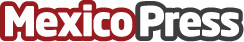 Cybolt une fuerzas con Pontis Research Inc. para ofrecer soluciones integrales en ciberseguridadLa unión de fuerzas por parte de ambas empresas, además de proporcionar nuevos servicios en ciberseguridad a los clientes de Cybolt, allana el terreno para una expansión a EE. UU. y una salida en bolsa en los próximos añosDatos de contacto:Tarunya MohanGerente de marketing en Pontis Research Inc.(805) 777 7424Nota de prensa publicada en: https://www.mexicopress.com.mx/cybolt-une-fuerzas-con-pontis-research-inc Categorías: Internacional Finanzas Ciberseguridad Ciudad de México Actualidad Empresarial http://www.mexicopress.com.mx